КАРАР                                                                ПОСТАНОВЛЕНИЕ24 май 2016 йыл                        № 26                      24 мая 2016 годаО результатах публичных слушаний по проекту планировки и проекту межевания части территории д. ПетропавловкаВ соответствии с Федеральным     законом      от  06    октября    2003  года № 131-ФЗ «Об общих принципах организации местного самоуправления в Российской Федерации», Градостроительным кодексом РФ, на основании Устава сельского поселения Петропавловский сельсовет муниципального района Аскинский район Республики Башкортостан ПОСТАНОВЛЯЮ:Одобрить результаты публичных слушаний по проекту планировки и проекту межевания по проведению проектно- изыскательных работ на объектах ПАО АНК «Башнефть»: «Реконструкция нефтепровода от УПС «Биаваш» до УПС-96 Биавашевского нефтяного месторождения 2016г.», расположенного в Республике Башкортостан, муниципального района Аскинский район, Петропавловский сельсовет.    2. Утвердить проект планировки и проект межевания объекта ПАО АНК «Башнефть»: «Реконструкция нефтепровода от УПС «Биаваш» до УПС-96 Биавашевского нефтяного месторождения».   3. Настоящее постановление разместить на официальном сайте Администрации СП Петропавловский сельсовет муниципального района Аскинский район Республики Башкортостан.   4.    Контроль за исполнением настоящего постановления оставляю за собой.  Глава сельского поселения                                                      А.К.КадимовБАШҠОРТОСТАН РЕСПУБЛИКАҺЫАСҠЫН РАЙОНЫ МУНИЦИПАЛЬ РАЙОНЫНЫҢ ПЕТРОПАВЛОВКА АУЫЛ СОВЕТЫ АУЫЛ БИЛӘМӘҺЕ  ХАКИМИӘТЕ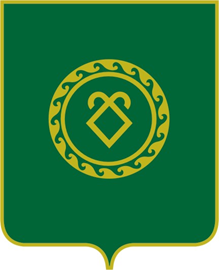 АДМИНИСТРАЦИЯ СЕЛЬСКОГО ПОСЕЛЕНИЯ ПЕТРОПАВЛОВСКИЙ СЕЛЬСОВЕТ МУНИЦИПАЛЬНОГО РАЙОНА АСКИНСКИЙ РАЙОН  РЕСПУБЛИКИ БАШКОРТОСТАН